О внесении изменений в административный регламент администрации Никулинского сельского поселения Порецкого района Чувашской Республики по предоставлению  муниципальной услуги «Выдача разрешения на ввод объекта в эксплуатацию», утвержденный постановлением администрации Никулинского сельского поселения от 23.11. 2017 № 73    В соответствии с Федеральным  законом от 27.12.2018 № 522-ФЗ «О внесении изменений в отдельные законодательные акты Российской Федерации в связи с развитием систем учета электрической энергии (мощности) в Российской Федерации» администрация Никулинского сельского поселения Порецкого района  п о с т а н о в л я е т:        1. Внести в Административный регламент администрации Никулинского сельского поселения Порецкого района Чувашской Республики по предоставлению муниципальной услуги «Выдача разрешения на ввод объекта в эксплуатацию», утвержденный постановлением администрации Никулинского сельского поселения от 23.11.2017 № 73 следующие изменения:           1.1.  подпункт 2 пункта 2.6. Административного  регламента изложить в следующей редакции: «2. Документы, подтверждающие соответствие построенного, реконструированного объекта капитального строительства техническим условиям и подписанные представителями организаций, осуществляющих эксплуатацию сетей инженерно-технического обеспечения (при их наличии), а также документы, подтверждающие передачу гарантирующим поставщикам электрической энергии в эксплуатацию приборов учета электрической энергии многоквартирных домов и помещений в многоквартирных домах, подписанные представителями гарантирующих поставщиков электрической энергии.».2. Настоящее постановление вступает в силу после  его официального опубликования.Глава  сельского поселения                                                                                     Г.Л.Васильев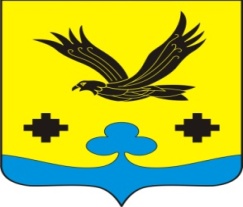 АдминистрацияНикулинского сельского поселенияПорецкогорайонаЧувашской РеспубликиПОСТАНОВЛЕНИЕ15.03.2021  № 20с. НикулиноЧăваш РеспубликинПăрачкав районĕнНикулино ял поселенийĕнадминистрацийĕЙЫШĂНУ15.03.2021 № 20 Никулино сали